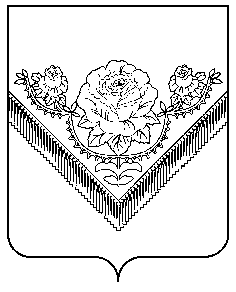 СОВЕТ ДЕПУТАТОВГОРОДСКОГО ОКРУГА ПАВЛОВСКИЙ ПОСАДМОСКОВСКОЙ ОБЛАСТИРЕШЕНИЕ22.10.2021  № 558/81Павловский ПосадОб утверждении Положения о Контрольно-счетной палате городского округа Павловский Посад Московской области      В соответствии с изменениями,  внесенными  Федеральными  законами от 30.04.2021   № 116-ФЗ «О внесении изменений в отдельные законодательные акты Российской Федерации» и  от  01.07.2021 № 255-ФЗ «О внесении изменений в Федеральный закон «Об общих принципах организации и деятельности контрольно-счетных органов субъектов Российской Федерации и муниципальных образований» и отдельные законодательные акты Российской Федерации» в Федеральный закон от 07.02.2011 №  6-ФЗ «Об общих принципах организации и деятельности контрольно-счетных органов субъектов Российской Федерации и муниципальных образований», Совет депутатов городского округа Павловский Посад Московской областиРЕШИЛ:        1. Утвердить Положение о Контрольно-счетной палате городского округа Павловский Посад Московской области (прилагается).2. Считать утратившим силу решение Совета депутатов городского округа Павловский Посад Московской области от 11.04.2017 № 23/2 «Об утверждении Положения о Контрольно-счетной палате городского округа  Павловский  Посад  Московской  области»  (в  редакции решений Совета депутатов  от 26.10.2017 № 147/13, от 25.04.2019 №304/38).3. Направить данное решение Главе городского округа Павловский посад Московской области для подписания и опубликования в средствах массовой информации городского округа Павловский Посад Московской области и на официальном сайте Администрации городского округа Павловский Посад Московской области в сети "Интернет" (www.pavpos.ru).       4. Решение вступает в силу со дня его официального опубликования.Заместитель Председателя Совета депутатов                 Глава городского округагородского округа Павловский Посад                             Павловский ПосадМосковской области                                                          Московской области_________________ Э.В. Слуцкин                                    __________________ Д.О. Семенов«22» октября 2021 г.	                                                         «22» октября 2021 г.М.П.	                                                                                  М.П.Утвержденорешением Совета депутатовгородского округа Павловский ПосадМосковской областиот «22» октября 2021 г. № 558/81ПОЛОЖЕНИЕО КОНТРОЛЬНО-СЧЕТНОЙ ПАЛАТЕ ГОРОДСКОГО ОКРУГА ПАВЛОВСКИЙ ПОСАДМОСКОВСКОЙ ОБЛАСТИНастоящее Положение разработано в соответствии с Конституцией Российской Федерации, Бюджетным кодексом Российской Федерации, Федеральным законом от 06.10.2003 № 131-ФЗ «Об общих принципах организации местного самоуправления в Российской Федерации», Федеральным законом от 07.02.2011 № 6-ФЗ «Об общих принципах организации и деятельности контрольно-счетных органов субъектов Российской Федерации и муниципальных образований», Законами Московской области от 20.06.2012  № 83/2012-ОЗ «Об отдельных вопросах деятельности контрольно-счетных органов муниципальных образований Московской области», от 22.01.2013 №  3/2013-ОЗ «О муниципальных должностях в контрольно-счетных органах муниципальных образований Московской области», от 24.07.2007 № 137/2007-ОЗ «О муниципальной службе в Московской области» и определяет правовое положение, структуру, порядок формирования, основные задачи и виды деятельности Контрольно-счетной палаты городского округа Павловский Посад Московской области (далее - Контрольно-счетная палата).Статья 1. Статус Контрольно-счетной палаты1. Контрольно-счетная палата является постоянно действующим органом внешнего муниципального финансового контроля и образуется Советом депутатов городского округа Павловский Посад Московской области (далее - Совет депутатов городского округа).2. Контрольно-счетная палата подотчетна Совету депутатов городского округа.3. Контрольно-счетная палата обладает организационной и функциональной независимостью и осуществляет свою деятельность самостоятельно.4. Деятельность Контрольно-счетной палаты не может быть приостановлена, в том числе в связи с истечением срока или досрочным прекращением полномочий Совета депутатов городского округа.5. Контрольно-счетная палата является органом местного самоуправления, юридическим лицом, имеет необходимое для осуществления своих полномочий имущество, находящееся в муниципальной собственности городского округа Павловский Посад Московской области и предоставленное ему на праве оперативного управления и отвечает им по своим обязательствам, может от своего имени приобретать и осуществлять гражданские права и нести гражданские обязанности, быть истцом и ответчиком в суде. Имеет гербовую печать и официальный бланк со своим наименованием и с изображением герба городского округа Павловский Посад Московской области (далее - городской округ Павловский Посад). 6. Контрольно-счетная палата может учреждать ведомственные награды и знаки отличия, утверждать положения об этих наградах и знаках, их описания и рисунки, порядок награждения.7. Место нахождения Контрольно-счетной палаты: 142500, Российская Федерация, Московская область, г. Павловский Посад, пл. Революции, д.15.8. Полное наименование: Контрольно-счетная палата городского округа Павловский Посад Московской области.Сокращенное наименование: КСП городского округа Павловский Посад.Статья 2. Правовые основы деятельности Контрольно-счетной палаты   Правовое регулирование и организация деятельности Контрольно-счетной палаты основываются на Конституции Российской Федерации и осуществляются в соответствии с Бюджетным кодексом Российской Федерации, Федеральным законом от 06.10.2003 № 131-ФЗ «Об общих принципах организации местного самоуправления в Российской Федерации», Федеральным законом от 07.02.2011 № 6-ФЗ «Об общих принципах организации и деятельности контрольно-счетных органов субъекта Российской Федерации и муниципальных образований», другими федеральными законами и иными нормативными правовыми актами Российской Федерации, законами и иными нормативными правовыми актами Московской области, настоящим Положением, Уставом и  другими нормативными правовыми актами городского округа Павловский Посад.Статья 3. Принципы деятельности Контрольно-счетной палатыДеятельность Контрольно-счетной палаты основывается на принципах законности, объективности, эффективности, независимости, открытости и гласности.Статья 4. Состав и структура Контрольно-счетной палаты1. Контрольно-счетная палата образуется в составе Председателя, заместителя Председателя, аудитора и аппарата Контрольно-счетной палаты. 2. В состав аппарата Контрольно-счетной палаты входят инспекторы. На инспекторов Контрольно-счетной палаты возлагаются обязанности по организации и непосредственному проведению внешнего муниципального финансового контроля в пределах компетенции Контрольно-счетной палаты.3. Должности председателя, заместителя Председателя и аудитора Контрольно-счетной палаты относятся к муниципальным должностям.4. Денежное содержание Председателя Контрольно-счетной палаты, заместителя Председателя и аудитора Контрольно-счетной палаты устанавливается решением Совета депутатов городского округа.5. Срок полномочий Председателя Контрольно-счетной палаты, заместителя Председателя и аудитора Контрольно-счетной палаты составляет пять лет со дня назначения на должность.6. Должности инспекторов Контрольно-счетной палаты относятся к должностям муниципальной службы.7. Инспекторам Контрольно-счетной палаты устанавливается денежное содержание в соответствии с нормативным правовым актом, утвержденным решением Совета депутатов городского округа.8. Штатная численность и структура Контрольно-счетной палаты утверждается решением Совета депутатов городского округа по представлению Председателя Контрольно-счетной палаты с учетом необходимости выполнения возложенных законодательством полномочий, обеспечения организационной и функциональной независимости Контрольно-счетной палаты.9. Штатное расписание Контрольно-счетной палаты утверждается распоряжением Председателя Контрольно-счетной палаты в пределах установленной штатной численности и средств, предусмотренных в бюджете городского округа Павловский Посад на обеспечение деятельности Контрольно-счетной палаты.10. Права, обязанности и ответственность работников Контрольно-счетной палаты определяются Федеральным законом от 07.02.2011 № 6-ФЗ «Об общих принципах организации и деятельности контрольно-счетных органов субъектов Российской Федерации и муниципальных образований», законодательством о муниципальной службе, трудовым законодательством и иными нормативными правовыми актами, содержащими нормы трудового права.11. Организацию и руководство деятельностью Контрольно-счетной палаты осуществляет ее Председатель.            12. В Контрольно-счетной палате   создается коллегиальный орган (коллегия).             Коллегиальный орган (коллегия) рассматривает наиболее важные вопросы деятельности Контрольно- счетной палаты, включая вопросы планирования и организации его деятельности, методологии контрольной деятельности.      Компетенция и порядок работы коллегиального органа (коллегии) определяются регламентом Контрольно-счетной палаты.Статья 5. Порядок назначения на должность Председателя, заместителя Председателя и аудитора Контрольно-счетной палаты1. Председатель Контрольно-счетной палаты, заместитель Председателя и аудитор Контрольно-счетной палаты назначаются на должность решением Совета депутатов городского округа.2. Предложения о кандидатурах на должность Председателя Контрольно-счетной палаты вносятся в Совет депутатов городского округа Павловский Посад в письменной форме не позднее чем за 30 дней до истечения срока полномочий Председателя Контрольно-счетной палаты:1) Председателем Совета депутатов городского округа;2) депутатами Совета депутатов городского округа - не менее одной трети от установленного числа депутатов Совета депутатов городского округа;3) Главой городского округа Павловский Посад;4) постоянными депутатскими комиссиями Совета депутатов городского округа.3. Предложения о кандидатурах на должность заместителя Председателя Контрольно-счетной палаты, аудитора Контрольно-счетной палаты вносится в Совет депутатов городского округа в письменной форме Председателем Контрольно-счетной палаты не позднее чем за 30 дней до истечения срока полномочий заместителя Председателя, аудитора Контрольно-счетной палаты.  4. Порядок рассмотрения кандидатур в случае досрочного прекращения полномочий Председателя, заместителя Председателя и аудитора Контрольно-счетной палаты устанавливается Регламентом Совета депутатов городского округа.5. Для рассмотрения Советом депутатов городского округа кандидатур на должности Председателя, заместителя Председателя и аудитора Контрольно-счетной палаты кандидаты предоставляют в отдел по обеспечению деятельности Совета депутатов городского округа следующие документы:- паспорт или заменяющий его документ;- документы, подтверждающие высшее профессиональное образование и квалификацию;- копию трудовой книжки или иные документы, подтверждающие трудовую (служебную) деятельность, заверенные нотариально или кадровыми службами по месту работы (службы);- заполненную и подписанную анкету (форма утверждена распоряжением Правительства РФ от 26.05.2005 N 667-р) с приложением фотографии размером 3 x 4;- сведения о своих доходах, расходах, об имуществе и обязательствах имущественного характера;- сведения о доходах, расходах, об имуществе и обязательствах имущественного характера своих супруги (супруга) и несовершеннолетних детей.6. Совет депутатов городского округа рассматривает представленную кандидатуру на должность Председателя Контрольно-счетной палаты и тайным голосованием принимает решение о назначении на должность предложенной кандидатуры большинством голосов от установленной численности депутатов. Кандидатура на должность заместителя Председателя и аудитора Контрольно-счетной палаты рассматривается Советом депутатов городского округа и тайным голосованием принимается решение о назначении на должность предложенной кандидатуры большинством голосов от установленной численности депутатов.Председатель Совета депутатов городского округа заключает срочный контракт с Председателем Контрольно-счетной палаты. Форма и условия контракта устанавливаются решением Совета депутатов городского округа. С заместителем Председателя, аудитором Контрольно-счетной палаты трудовой договор заключается Председателем Контрольно-счетной палаты.7. В случае несогласия Совета депутатов городского округа со всеми предложенными  кандидатурами для назначения на должность Председателя Контрольно-счетной палаты или, с предложенными кандидатурами для назначения, на должность заместителя Председателя и аудитора Контрольно-счетной палаты, Председатель Совета депутатов городского округа, депутаты Совета депутатов городского округа, Председатель Контрольно-счетной палаты в порядке, установленном частью 2 настоящей статьи, в двухнедельный срок со дня принятия Советом депутатов городского округа соответствующего решения, вносят в Совет депутатов городского округа повторные предложения по этим кандидатурам либо предложения о новых кандидатурах.8. Одна и та же кандидатура для назначения на одну и ту же должность не может быть предложена более 2 раз подряд.9. По истечении срока своих полномочий Председатель Контрольно-счетной палаты, заместитель Председателя Контрольно-счетной палаты и аудитор Контрольно-счетной палаты не более шести месяцев продолжают исполнять свои обязанности до начала осуществления полномочий вновь назначенного Председателя Контрольно-счетной палаты, заместителя Председателя и аудитора Контрольно-счетной палаты соответственно.Статья 6. Требования к кандидатурам на должности Председателя, заместителя Председателя и аудитора Контрольно-счетной палаты      1. На должность Председателя Контрольно-счетной палаты, заместителя Председателя и аудитора Контрольно-счетной палаты назначаются граждане Российской Федерации, соответствующие следующим квалификационным требованиям:1) наличие высшего образования;2) опыт работы в области государственного, муниципального управления, государственного, муниципального контроля (аудита), экономики, финансов, юриспруденции не менее пяти лет; 3) знание Конституции Российской Федерации, федерального законодательства, в том числе бюджетного законодательства Российской Федерации и иных нормативных правовых актов, регулирующих бюджетные правоотношения, законодательства Российской Федерации о противодействии коррупции, Устава, законов Московской области  и иных нормативных правовых актов, устава городского округа Павловский Посад и иных муниципальных правовых актов применительно к исполнению должностных обязанностей, а также общих требований к стандартам внешнего государственного и муниципального аудита (контроля) для проведения контрольных и экспертно-аналитических мероприятий контрольно-счетными органами субъектов Российской Федерации и муниципальных образований, утвержденных Счетной палатой Российской Федерации.       2. Гражданин Российской Федерации не может быть назначен на должность Председателя, заместителя Председателя или аудитора Контрольно-счетной палаты в случае:1) наличия у него неснятой или непогашенной судимости;2) признания его недееспособным или ограниченно дееспособным решением суда, вступившим в законную силу;3) отказа от прохождения процедуры оформления допуска к сведениям, составляющим государственную и иную охраняемую федеральным законом тайну, если исполнение обязанностей по должности, на замещение которой претендует гражданин, связано с использованием таких сведений;           4) прекращения гражданства Российской Федерации или наличия гражданства (подданства) иностранного государства либо вида на жительство или иного документа, подтверждающего право на постоянное проживание гражданина Российской Федерации на территории иностранного государства;5) наличия оснований, предусмотренных частью 3 настоящей статьи.3. Граждане, замещающие должности Председателя, заместителя Председателя и аудитора Контрольно-счетной палаты городского округа, не могут состоять в близком родстве или свойстве (родители, супруги, дети, братья, сестры, а также братья, сестры, родители, дети супругов и супруги детей) с Председателем Совета депутатов городского округа Павловский Посад, Главой городского округа Павловский Посад, руководителями судебных и правоохранительных органов, расположенных на территории городского округа Павловский Посад. 4. Председатель, заместитель Председателя и аудитор Контрольно-счетной палаты не могут заниматься другой оплачиваемой деятельностью, кроме преподавательской, научной и иной творческой деятельностью. При этом преподавательская, научная и иная творческая деятельность не может финансироваться исключительно за счет средств иностранных государств, международных и иностранных организаций, иностранных граждан и лиц без гражданства, если иное не предусмотрено международным договором Российской Федерации или законодательством Российской Федерации.5. Председатель, заместитель Председателя и аудитор Контрольно-счетной палаты, а также лица, претендующие на замещение указанных должностей, обязаны представлять сведения о своих доходах, расходах, об имуществе и обязательствах имущественного характера, а также о доходах, расходах, об имуществе и обязательствах имущественного характера своих супруги (супруга) и несовершеннолетних детей в порядке, установленном нормативными правовыми актами Российской Федерации, Московской области, муниципальными нормативными правовыми актами.Статья 7. Председатель Контрольно-счетной палаты, заместитель Председателя, аудитор Контрольно-счетной палатыПредседатель Контрольно-счетной палаты:1)  исполняет следующие полномочия:- осуществляет руководство деятельностью Контрольно-счетной палаты и организует ее работу в соответствии с настоящим Положением и Регламентом Контрольно-счетной палаты, утверждаемым Председателем Контрольно-счетной палаты;- определяет содержание направлений деятельности Контрольно-счетной палаты;           - выступает от имени работодателя в трудовых отношениях с работниками Контрольно-счетной палаты в соответствии с трудовым законодательством и законодательством о муниципальной службе, принимает решение о применении мер материального поощрения и дисциплинарного взыскания;- утверждает должностные инструкции сотрудников Контрольно-счетной палаты;- утверждает программы контрольных и экспертно-аналитических мероприятий;- командирует должностных лиц Контрольно-счетной палаты по запросам органов прокуратуры, правоохранительных органов и органов государственного, муниципального финансового контроля для участия в проводимых ими контрольных мероприятиях;- заключает хозяйственные и иные договоры от имени Контрольно-счетной палаты;- утверждает результаты контрольных мероприятий Контрольно-счетной палаты;- действует без доверенности от имени Контрольно-счетной палаты, представляет ее в суде, арбитражном суде, в федеральных органах исполнительной власти, органах государственной власти Московской области, государственных органах Московской области, органах местного самоуправления муниципальных образований Московской области и органах государственного, муниципального финансового контроля;- издает и подписывает в пределах своих полномочий распоряжения Контрольно-счетной палаты, организует и контролирует их исполнение, дает указания по вопросам внутренней организации деятельности Контрольно-счетной палаты, подлежащие обязательному исполнению сотрудниками Контрольно-счетной палаты;- выдает доверенности сотрудникам Контрольно-счетной палаты в соответствии с действующим законодательством;- утверждает бюджетную смету на содержание Контрольно-счетной палаты в пределах средств, предусмотренных в бюджете городского округа Павловский Посад на соответствующий финансовый год;-  исполняет иные   полномочия,  предусмотренные  федеральным законодательством, и законодательством Московской области, в пределах своей компетенции;2) обладает правом внесения в Совет депутатов городского округа проектов муниципальных нормативных правовых актов по вопросам полномочий Контрольно-счетной палаты;3) вправе участвовать в заседаниях Совета депутатов городского округа, его комитетов, комиссий и рабочих групп, в заседаниях комиссий и рабочих групп, создаваемых Администрацией городского округа Павловский Посад.2. Заместитель Председателя Контрольно-счетной палаты:1) осуществляет следующие полномочия:- координирует направления деятельности Контрольно-счетной палаты;- выполняет иные функции в соответствии с Регламентом Контрольно-счетной палаты;- по поручению Председателя Контрольно-счетной палаты представляет Контрольно-счетную палату в Совете депутатов городского округа, государственных органах Московской области и федеральных органах исполнительной власти, Администрации городского округа Павловский Посад;2) исполняет полномочия Председателя Контрольно-счетной палаты в случае его временного отсутствия (болезнь, отпуск, командировка и другие обстоятельства, препятствующие осуществлению полномочий Председателем Контрольно-счетной палаты), а также в случае досрочного прекращения полномочий Председателя Контрольно-счетной палаты;3) вправе участвовать в заседаниях Совета депутатов городского округа, его комитетов, комиссий и рабочих групп, в заседаниях комиссий и рабочих групп, создаваемых Администрацией городского округа Павловский Посад.3. Аудитор Контрольно-счетной палаты:1)  координирует и организует работу по определенному направлению деятельности Контрольно-счетной палаты, организует и осуществляет контрольные и экспертно-аналитические мероприятия и в пределах своих полномочий, установленных настоящим Положением, самостоятельно решает вопросы и несет ответственность за результаты деятельности по соответствующему направлению;2) вправе участвовать в заседаниях Совета депутатов городского округа, его комитетов, комиссий и рабочих групп, в заседаниях комиссий и рабочих групп, создаваемых Администрацией городского округа Павловский Посад.Статья 8. Гарантии статуса должностных лиц Контрольно-счетной палаты1. Председатель, заместитель Председателя, аудитор и инспекторы Контрольно-счетной палаты являются должностными лицами Контрольно-счетной палаты.2. Воздействие в какой-либо форме на должностных лиц Контрольно-счетной палаты в целях воспрепятствования осуществлению ими должностных полномочий или оказания влияния на принимаемые ими решения, а также насильственные действия, оскорбления, а равно клевета в отношении должностных лиц Контрольно-счетной палаты либо распространение заведомо ложной информации об их деятельности влекут за собой ответственность, установленную законодательством Российской Федерации и (или) законодательством Московской области.3. Должностные лица Контрольно-счетной палаты подлежат государственной защите в соответствии с законодательством Российской Федерации о государственной защите судей, должностных лиц правоохранительных и контролирующих органов и иными нормативными правовыми актами Российской Федерации.4. Должностные лица Контрольно-счетной палаты обладают гарантиями профессиональной независимости.5. Полномочия Председателя, заместителя Председателя и аудитора Контрольно-счетной палаты досрочно прекращаются на основании решения Совета депутатов городского округа в случае:1) вступления в законную силу обвинительного приговора суда в отношении их;2) признания их недееспособными или ограниченно дееспособными вступившим в законную силу решением суда;        3) прекращения гражданства Российской Федерации или наличия гражданства (подданства) иностранного государства либо вида на жительство или иного документа, подтверждающего право на постоянное проживание гражданина Российской Федерации на территории иностранного государства;4) подачи письменного заявления об отставке;5) нарушения требований законодательства Российской Федерации при осуществлении возложенных на них должностных полномочий или злоупотребления должностными полномочиями, если за решение о досрочном освобождении такого должностного лица проголосует большинство от установленного числа депутатов Совета депутатов городского округа;6) достижения установленного Законом Московской области, муниципальным нормативным правовым актом Совета депутатов городского округа в соответствии с федеральным законом, предельного возраста пребывания в должности;7) выявления обстоятельств, предусмотренных частями 4-6 статьи 7  Федерального закона от 07.02.2011 № 6-ФЗ «Об общих принципах организации и деятельности контрольно-счетных органов субъектов Российской Федерации и муниципальных образований»;8) несоблюдения ограничений, запретов, неисполнения обязанностей, которые установлены Федеральным законом от 25 декабря 2008 года № 273-ФЗ «О противодействии коррупции», Федеральным законом от 3 декабря 2012 года № 230-ФЗ «О контроле за соответствием расходов лиц, замещающих государственные должности, и иных лиц их доходам», Федеральным законом от 7 мая 2013 года № 79-ФЗ «О запрете отдельным категориям лиц открывать и иметь счета (вклады), хранить наличные денежные средства и ценности в иностранных банках, расположенных за пределами территории Российской Федерации, владеть и (или) пользоваться иностранными финансовыми инструментами».6. Решение о досрочном прекращении полномочий Председателя, заместителя Председателя и аудитора Контрольно-счетной палаты, принимается Советом депутатов городского округа открытым голосованием, большинством голосов от присутствующих на заседании депутатов.7. В случае досрочного прекращения полномочий Председателя, заместителя Председателя и аудитора Контрольно-счетной палаты, новая кандидатура на соответствующую должность представляется в порядке, предусмотренном статьей 5 настоящего Положения, не позднее чем через месяц со дня принятия решения Советом депутатов городского округа о досрочном прекращении их полномочий.Статья 9. Основные полномочия Контрольно-счетной палаты1. Контрольно-счетная палата осуществляет следующие полномочия: - организация и осуществление контроля за законностью (целенаправленностью) и эффективностью использования средств местного бюджета, а также иных средств в случаях, предусмотренных законодательством Российской Федерации;- экспертиза проектов бюджета городского округа Павловский Посад, проверка и анализ обоснованности его показателей;- внешняя проверка годового отчета об исполнении бюджета городского округа Павловский Посад;- проведение аудита в сфере закупок товаров, работ и услуг в соответствии с Федеральным законом от 5 апреля 2013 года № 44-ФЗ «О контрактной системе в сфере закупок товаров, работ, услуг для обеспечения государственных и муниципальных нужд»;-оценка эффективности формирования муниципальной собственности, управления и распоряжения такой собственностью и контроль за соблюдением установленного порядка формирования такой собственности, управления и распоряжения такой собственностью (включая исключительные права на результаты интеллектуальной деятельности);- оценка эффективности предоставления налоговых и иных льгот и преимуществ, бюджетных кредитов за счет средств бюджета городского округа Павловский Посад, а также оценка законности предоставления муниципальных гарантий и поручительств или обеспечения исполнения обязательств другими способами по сделкам, совершаемым юридическими лицами и индивидуальными предпринимателями за счет средств бюджета городского округа Павловский Посад и имущества, находящегося в собственности городского округа Павловский Посад;- экспертиза проектов муниципальных правовых актов в части, касающейся расходных обязательств городского округа Павловский Посад, экспертиза проектов муниципальных правовых актов, приводящих к изменению доходов бюджета городского округа Павловский Посад, а также муниципальных программ (проектов муниципальных программ);- анализ и мониторинг бюджетного процесса в городском округе Павловский Посад, в том числе подготовка предложений по устранению выявленных отклонений в бюджетном процессе и совершенствованию бюджетного законодательства Российской Федерации;- проведение оперативного анализа исполнения и контроля за организацией исполнения бюджета городского округа Павловский Посад в текущем финансовом году, ежеквартальное представление информации о ходе исполнения местного бюджета, о результатах проведенных контрольных и экспертно-аналитических мероприятий в Совет депутатов городского округа  и Главе городского округа;        - осуществление контроля за состоянием муниципального внутреннего и внешнего долга;- оценка реализуемости, рисков и результатов достижения целей социально-экономического развития городского округа Павловский Посад, предусмотренных документами стратегического планирования городского округа Павловский Посад, в пределах компетенции Контрольно-счетной палаты;- участие в пределах полномочий в мероприятиях, направленных на противодействие коррупции; - финансовый контроль за использованием региональным оператором средств бюджета городского округа Павловский Посад в соответствии со статьей 186 Жилищного кодекса Российской Федерации; - контроль за достоверностью, полнотой и соответствием нормативным требованиям составления и представления бюджетной отчетности главных администраторов бюджетных средств, квартального и годового отчетов об исполнении бюджета;- иные полномочия в сфере внешнего муниципального финансового контроля, установленные федеральными законами, законами Московской области, Уставом и нормативными правовыми актами Совета депутатов городского округа.        2. Внешний муниципальный финансовый контроль осуществляется Контрольно-счетной палатой:1) в отношении органов местного самоуправления и муниципальных органов, муниципальных учреждений и унитарных предприятий, а также иных организаций, если они используют имущество, находящееся в собственности городского округа Павловский Посад;2) в отношении иных лиц в случаях, предусмотренных Бюджетным кодексом Российской Федерации и другими федеральными законами. Статья 10. Формы осуществления Контрольно-счетной палатой внешнего    муниципального финансового контроля1. Внешний муниципальный финансовый контроль осуществляется Контрольно-счетной палатой в форме контрольных или экспертно-аналитических мероприятий.2. Методами осуществления внешнего муниципального финансового контроля являются проверка, ревизия, обследование.3. При проведении контрольного мероприятия Контрольно-счетной палатой составляется соответствующий акт (акты), который доводится до сведения руководителей проверяемых органов и организаций. На основании акта (актов) Контрольно-счетной палатой составляется отчет.4. Порядок проведения экспертно-аналитических мероприятий устанавливается стандартами внешнего муниципального контроля, утверждаемыми Председателем Контрольно-счетной палаты.           5. При проведении экспертно-аналитического мероприятия Контрольно-счетной палатой составляется заключение.Статья 11. Стандарты внешнего муниципального финансового контроля          1. Контрольно-счетная палата при осуществлении внешнего муниципального финансового контроля руководствуется Конституцией Российской Федерации, законодательством Российской Федерации, законодательством Московской области, муниципальными нормативными правовыми актами, а также стандартами внешнего муниципального финансового контроля.           2. Стандарты внешнего муниципального финансового контроля для проведения контрольных и экспертно-аналитических мероприятий утверждаются Контрольно-счетной палатой в соответствии с общими требованиями, утвержденными Счетной палатой Российской Федерации.3. При подготовке стандартов внешнего муниципального финансового контроля учитываются международные стандарты в области государственного контроля, аудита и финансовой отчетности.4. Стандарты внешнего муниципального финансового контроля не могут противоречить законодательству Российской Федерации и законодательству Московской области.Статья 12. Планирование деятельности Контрольно-счетной палаты1. Контрольно-счетная палата осуществляет свою деятельность на основе планов, которые разрабатываются и утверждаются Председателем Контрольно-счетной палаты.2. Планирование деятельности Контрольно-счетной палаты осуществляется с учетом результатов контрольных и экспертно-аналитических мероприятий, а также на основании поручений Совета депутатов городского округа, предложений Главы городского округа Павловский Посад, направленных в Контрольно-счетную палату до 15 декабря года, предшествующего планируемому, в соответствии с Регламентом Контрольно-счетной палаты.3. План работы Контрольно-счетной палаты утверждается в срок до 30 декабря года, предшествующего планируемому.Статья 13. Регламент Контрольно-счетной палаты1. Вопросы организации деятельности Контрольно-счетной палаты, порядок подготовки и проведения контрольных и экспертно-аналитических мероприятий, обследований, компетенция и порядок работы Коллегии Контрольно-счетной палаты, порядок опубликования в СМИ и размещения в информационно-телекоммуникационной сети Интернет, иные вопросы деятельности определяются Регламентом Контрольно-счетной палаты и разрабатываемыми на его основе инструкциями, положениями.2. Регламент Контрольно-счетной палаты утверждается распоряжением Председателя Контрольно-счетной палаты.        Статья 14. Обязательность исполнения требований должностных лиц      Контрольно-счетной палаты1. Требования и запросы должностных лиц Контрольно-счетной палаты, связанные с осуществлением ими своих должностных полномочий, установленных законодательством Российской Федерации, законодательством Московской области, муниципальными нормативными правовыми актами, являются обязательными для исполнения органами местного самоуправления и муниципальными органами, организациями, в отношении которых осуществляется внешний муниципальный финансовый контроль.2. Неисполнение законных требований и запросов должностных лиц Контрольно-счетной палаты, а также воспрепятствование осуществлению ими возложенных на них должностных полномочий влекут за собой ответственность, установленную законодательством Российской Федерации и законодательством Московской области.       Статья 15. Права, обязанности и ответственность должностных лиц       Контрольно-счетной палаты1. Должностные лица Контрольно-счетной палаты при осуществлении возложенных на них должностных полномочий имеют право:- беспрепятственно входить на территорию и в помещения, занимаемые проверяемыми органами и организациями, иметь доступ к их документам и материалам, а также осматривать занимаемые ими территории и помещения;- в случае обнаружения подделок, подлогов, хищений, злоупотреблений и при необходимости пресечения данных противоправных действий опечатывать кассы, кассовые и служебные помещения, склады и архивы проверяемых органов и организаций, изымать документы и материалы с учетом ограничений, установленных законодательством Российской Федерации. Опечатывание касс, кассовых и служебных помещений, складов и архивов, изъятие документов и материалов производятся с участием уполномоченных должностных лиц проверяемых органов и организаций и составлением соответствующих актов;- в пределах своей компетенции направлять запросы должностным лицам территориальных органов федеральных органов исполнительной власти и их структурных подразделений, органов государственной власти и государственных органов Московской области, органов территориальных государственных внебюджетных фондов, органов местного самоуправления и муниципальных организаций;- в пределах своей компетенции требовать от руководителей и других должностных лиц проверяемых органов и организаций представления письменных объяснений по фактам нарушений, выявленных при проведении контрольных мероприятий, а также необходимых копий документов, заверенных в установленном порядке;- составлять акты по фактам непредставления или несвоевременного представления должностными лицами проверяемых органов и организаций документов и материалов, запрошенных при проведении контрольных мероприятий;- в пределах своей компетенции знакомиться со всеми необходимыми документами, касающимися финансово-хозяйственной деятельности проверяемых органов и организаций, в том числе в установленном порядке с документами, содержащими государственную, служебную, коммерческую и иную охраняемую законом тайну;- знакомиться с информацией, касающейся финансово-хозяйственной деятельности проверяемых органов и организаций и хранящейся в электронной форме в базах данных проверяемых органов и организаций, в том числе в установленном порядке с информацией, содержащей государственную, служебную, коммерческую и иную охраняемую законом тайну;- знакомиться с технической документацией к электронным базам данных;- составлять протоколы об административных правонарушениях;- направлять в финансовый орган Московской области уведомления о применении бюджетных мер принуждения.          2. Должностные лица Контрольно-счетной палаты в случае опечатывания касс, кассовых и служебных помещений, складов и архивов, изъятия документов и материалов, в случае, предусмотренном пунктом 2 части 1 настоящей статьи, должны незамедлительно (в течение 24 часов) уведомить об этом председателя Контрольно-счетной палаты. Порядок и форма уведомления определяются законами Московской области.          3. Руководители проверяемых органов и организаций обязаны обеспечивать соответствующих должностных лиц Контрольно-счетной палаты, участвующих в контрольных мероприятиях, оборудованным рабочим местом с доступом к справочным правовым системам, информационно-телекоммуникационной сети Интернет.4. Должностные лица Контрольно-счетной палаты не вправе вмешиваться в оперативно-хозяйственную деятельность проверяемых органов и организаций, а также разглашать информацию, полученную при проведении контрольных мероприятий, предавать гласности свои выводы до завершения контрольных мероприятий и составления соответствующих актов и отчетов.5. Должностные лица Контрольно-счетной палаты обязаны сохранять государственную, служебную, коммерческую и иную охраняемую законом тайну, ставшую им известной при проведении в проверяемых органах и организациях контрольных и экспертно-аналитических мероприятий, проводить контрольные и экспертно-аналитические мероприятия объективно и достоверно отражать их результаты в соответствующих актах, отчетах и заключениях Контрольно-счетной палаты.Должностные лица Контрольно-счетной палаты обязаны соблюдать ограничения, запреты, исполнять обязанности, которые установлены Федеральным законом от 25 декабря 2008 года № 273-ФЗ «О противодействии коррупции», Федеральным законом от 3 декабря 2012 года № 230-ФЗ «О контроле за соответствием расходов лиц, замещающих государственные должности, и иных лиц их доходам», Федеральным законом от 7 мая 2013 года № 79-ФЗ «О запрете отдельным категориям лиц открывать и иметь счета (вклады), хранить наличные денежные средства и ценности в иностранных банках, расположенных за пределами территории Российской Федерации, владеть и (или) пользоваться иностранными финансовыми инструментами».6. Должностные лица Контрольно-счетной палаты несут ответственность в соответствии с законодательством Российской Федерации за достоверность и объективность результатов, проводимых ими контрольных и экспертно-аналитических мероприятий, а также за разглашение государственной и иной охраняемой законом тайны.Статья 16. Представление информации Контрольно-счетной палате1. Органы местного самоуправления и муниципальные органы, организации, в отношении которых Контрольно-счетная палата вправе осуществлять внешний муниципальный финансовый контроль или которые обладают информацией, необходимой для осуществления внешнего муниципального финансового контроля, их должностные лица в установленные законом Московской области сроки обязаны представлять по запросам контрольно-счетной палаты информацию, документы и материалы, необходимые для проведения контрольных и экспертно-аналитических мероприятий.2. Порядок направления Контрольно-счетной палатой запросов, указанных в части 1 настоящей статьи, определяется настоящим Положением и Регламентом Контрольно-счетной палаты.3. Контрольно-счетная палата не вправе запрашивать информацию, документы и материалы, если такие информация, документы и материалы ранее уже были ей представлены.4. Непредставление или несвоевременное представление проверяемыми органами и организациями в Контрольно-счетную палату по ее запросам информации, документов и материалов, необходимых для проведения контрольных и экспертно-аналитических мероприятий, а равно представление информации, документов и материалов не в полном объеме или представление недостоверной информации, документов и материалов влечет за собой ответственность, установленную законодательством Российской Федерации и законодательством Московской области.5. При осуществлении внешнего муниципального финансового контроля Контрольно-счетной палате предоставляется необходимый для реализации ее полномочий постоянный доступ к государственным и муниципальным информационным системам в соответствии с законодательством Российской Федерации об информации, информационных технологиях и о защите информации, законодательством Российской Федерации о государственной и иной охраняемой законом тайне.Статья 17. Представления и предписания Контрольно-счетной палаты1. Контрольно-счетная палата по результатам проведения контрольных мероприятий в случае установления нарушения бюджетного законодательства Российской Федерации, нормативных правовых актов, регулирующих бюджетные правоотношения, законодательства Российской Федерации, законов и иных нормативных правовых актов Московской области, муниципальных правовых актов, вправе вносить в органы местного самоуправления городского округа Павловский Посад, проверяемые органы и организации и их должностным лицам представления для принятия мер по устранению выявленных бюджетных и иных  нарушений и недостатков, предотвращению нанесения материального ущерба муниципальному образованию или возмещению причиненного вреда, по привлечению к ответственности должностных лиц, виновных в допущенных нарушениях, а также мер по пресечению, устранению и предупреждению нарушений.2. Представление Контрольно-счетной палаты подписывается Председателем Контрольно-счетной палаты, заместителем Председателя Контрольно-счетной палаты либо аудитором Контрольно-счетной палаты.           3. Органы местного самоуправления и муниципальные органы, а также организации в указанный в представлении срок или, если срок не указан, в течение 30 дней со дня его получения обязаны уведомить в письменной форме Контрольно-счетную палату о принятых по результатам выполнения представления решениях и мерах.4. Срок выполнения представления может быть продлен по решению Контрольно-счетной палаты, но не более одного раза.            5. В случае выявления нарушений, требующих безотлагательных мер по их пресечению и предупреждению, невыполнения представлений Контрольно-счетной палаты, а также в случае воспрепятствования проведению должностными лицами Контрольно-счетной палаты контрольных мероприятий Контрольно-счетная палата направляет в органы местного самоуправления и муниципальные органы, проверяемые органы и организации и их должностным лицам предписание.6. Предписание Контрольно-счетной палаты должно содержать указание на конкретные допущенные нарушения и конкретные основания вынесения предписания.7. Предписание Контрольно-счетной палаты подписывается Председателем Контрольно-счетной палаты либо заместителем Председателя Контрольно-счетной палаты.           8. Предписание Контрольно-счетной палаты должно быть исполнено в установленные в нем сроки. Срок выполнения предписания может быть продлен по решению контрольно-счетного органа, но не более одного раза.           9. Невыполнение представления или предписания Контрольно-счетной палаты влечет за собой ответственность, установленную законодательством Российской Федерации.          10. Представление и предписание Контрольно-счетной палаты может быть оспорено в судебном порядке.    Подача заявления в суд о признании недействительным полностью или частично предписания Контрольно-счетной палаты не приостанавливает действие предписания.11. В случае если при проведении контрольных мероприятий выявлены факты незаконного использования средств бюджета городского округа Павловский Посад, в которых усматриваются признаки преступления или коррупционного правонарушения, Контрольно-счетная палата в установленном порядке незамедлительно передает материалы контрольных мероприятий в правоохранительные органы. Правоохранительные органы обязаны предоставлять Контрольно-счетной палате информацию о ходе рассмотрения и принятых решениях по переданным Контрольно-счетной палатой материалам.Статья 18. Гарантии прав проверяемых органов и организаций1. Акты, составленные Контрольно-счетной палатой при проведении контрольных мероприятий, доводятся до сведения руководителей проверяемых органов и организаций. Пояснения и замечания руководителей проверяемых органов и организаций прилагаются к актам и в дальнейшем являются их неотъемлемой частью.2. Проверяемые органы и организации и их должностные лица вправе обратиться с жалобой на действия (бездействие) Контрольно-счетной палаты в Совет депутатов городского округа. Статья 19. Взаимодействие Контрольно-счетной палаты 1. Контрольно-счетная палата при осуществлении своей деятельности имеет право взаимодействовать с иными органами местного самоуправления городского округа Павловский Посад, территориальными управлениями Центрального банка Российской Федерации, территориальными органами Федерального казначейства, налоговыми органами, органами прокуратуры, иными правоохранительными, надзорными и контрольными органами Российской Федерации, Московской области, городского округа Павловский Посад, заключать с ними соглашения о сотрудничестве.2. Контрольно-счетная палата вправе на основе заключенных соглашений о сотрудничестве и взаимодействии привлекать к участию в проведении контрольных и экспертно-аналитических мероприятий контрольные, правоохранительные и иные органы и их представителей, а также на договорной основе аудиторские, научно-исследовательские, экспертные и иные учреждения и организации, отдельных специалистов, экспертов, переводчиков.3. Контрольно-счетная палата при осуществлении своей деятельности вправе взаимодействовать с контрольно-счетными органами других муниципальных образований, со Счетной палатой Российской Федерации, Контрольно-счетной палатой Московской области, заключать с ними соглашения о сотрудничестве и взаимодействии, вступать в объединения контрольно-счетных органов Российской Федерации и Московской области.4. В целях координации своей деятельности Контрольно-счетная палата и иные органы местного самоуправления могут создавать как временные, так и постоянно действующие совместные координационные, консультационные, совещательные и другие рабочие органы.5. Контрольно-счетная палата вправе планировать и проводить совместные контрольные и экспертно-аналитические мероприятия с Контрольно-счетной палатой Московской области, обращаться в Контрольно-счетную палату Московской области по вопросам осуществления деятельности Контрольно-счетной палаты и получения рекомендаций по повышению эффективности ее работы.6. Контрольно-счетная палата по письменному обращению контрольно-счетных органов других муниципальных образований может принимать участие в проводимых ими контрольных и экспертно-аналитических мероприятиях.Статья 20. Обеспечение доступа к информации о деятельности            Контрольно-счетной палаты1. Контрольно-счетная палата в целях обеспечения доступа к информации о своей деятельности размещает на своем официальном сайте в информационно-телекоммуникационной сети "Интернет" и опубликовывает в средствах массовой информации информацию о проведенных контрольных и экспертно-аналитических мероприятиях, о выявленных при их проведении нарушениях, о внесенных представлениях и предписаниях, а также о принятых по ним решениях и мерах.2. Контрольно-счетная палата ежегодно подготавливает отчет о своей деятельности, который направляется на рассмотрение в Совет депутатов городского округа. Указанный отчет опубликовывается в средствах массовой информации и размещается в сети Интернет только после его рассмотрения Советом депутатов городского округа. 3. Порядок опубликования в средствах массовой информации и размещения в сети Интернет информации о деятельности Контрольно-счетной палаты осуществляется в соответствии с Регламентом Контрольно-счетной палаты.Статья 21. Финансовое обеспечение деятельности Контрольно-счетной палаты          1. Финансовое обеспечение расходов на содержание Контрольно-счетной палаты осуществляется за счет средств, предусмотренных в бюджете городского округа Павловский Посад Московской области.Расходы на обеспечение деятельности Контрольно-счетной палаты предусматриваются в бюджете городского округа Павловский Посад Московской области отдельной строкой в соответствии с классификацией расходов бюджетов Российской Федерации.2. Финансовое и материально-техническое обеспечение деятельности Контрольно-счетной палаты предусматривается в объеме, позволяющем обеспечить осуществление возложенных на нее полномочий.3. Контроль за использованием Контрольно-счетной палатой бюджетных средств и муниципального имущества осуществляется на основании решений Совета депутатов городского округа.
         Статья 22. Материальное и социальное обеспечение должностных лиц              Контрольно-счетной палаты         1. Должностным лицам Контрольно-счетной палаты гарантируются денежное содержание (вознаграждение), ежегодные оплачиваемые отпуска (основной и дополнительные), профессиональное развитие, в том числе получение дополнительного профессионального образования, а также другие меры материального и социального обеспечения, установленные для лиц, замещающих муниципальные должности и должности муниципальной службы муниципального образования (в том числе по медицинскому и санаторно-курортному обеспечению, бытовому, транспортному и иным видам обслуживания);      2. Меры по материальному и социальному обеспечению Председателя, заместителя Председателя, аудиторов, инспекторов и иных работников аппарата Контрольно-счетной палаты городского округа Павловский Посад устанавливаются муниципальными правовыми актами в соответствии с Федеральным законом от 07.02.2011 № 6-ФЗ  «Об общих принципах организации и деятельности контрольно-счетных органов субъектов Российской Федерации и муниципальных образований» , другими федеральными законами и законами Московской области.Заместитель Председателя Совета депутатовгородского округа Павловский ПосадМосковской области                                                                                           Э.В. Слуцкин